ValmikEngineer – SalesandMarketingValmik.363802@2freemail.com Engineer - OpenAccessCo-ordination with 2+yearsofexperience in Automationsand SalesandMarketing ofproductsbased solutions.PROFESSIONAL SUMMARY: Chief responsibilities include Understanding of Automation Based Project, Also Solar Based Power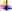 MonitoringSystems. GoodKnowledge in preparationof Operationprocedure, Work InstructionandQuality plan for final use.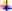  Excellent communication, people management, presentation, facilitation techniques, motivation and leadership skills.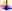  Astuteinteambuilding andmenpowermanagement. Expertisein preparingvariousanalysisreports.PROFESSIONAL EXPERIENCE:EDUCATIONALQUALIFICATION: B. Tech Instrumentation And ControlEngineerFromGECG,Gandhinagar,Gujarat-2015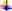 GujaratTechnologicalUniversity – 6.5CGPA HigherSecondaryEducation-GujaratVijayanagarHigherSecondarySchool - 2011GujaratHigherSecondaryEducationBoard – 60% GujaratSecondaryEducationBoard -VijayanagarSecondarySchool - 2009GujaratSecondaryEducationBoard – 77 %PRACTICAL TRAININGOrganization  :Duration	:PROJECT	:Yoko Gawa distributed control system (DCS)3DaysSolarMicoenergyControllerisbecomingBased SolarincreasinglyTrackingattractiSystvemasUsingwegraAtmpplega16with. global climate changes, here design a model to capture maximum illumination solarlighttowardstrackthesunlightdirection.COMPUTER PROFICIENCY Proficientin usingMS - Excel,MS -Word,PowerPointetc KnowledgeofWindowsOperating System(Window13,XP)MS-DOS. FamiliarwithWebTechnology’s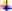  Acquaintancewith SAP ERP Software’s.Company:NutronSystemPVT. LTD.Duration:1 Year Project Trainee.:1.5 Year As SalesEngineer(Still Running)Location:Ahmedabad,GujaratDesignation:SalesEngineerRole:Sales&Marketing of Lab view based SCADA software, Advantech makeproductsEnvironment:MajorinPharmaceuticalsandSolarIndustriesOrganization:Adani Ports and Special Economic Zone Ltd., MundraDuration:15Days